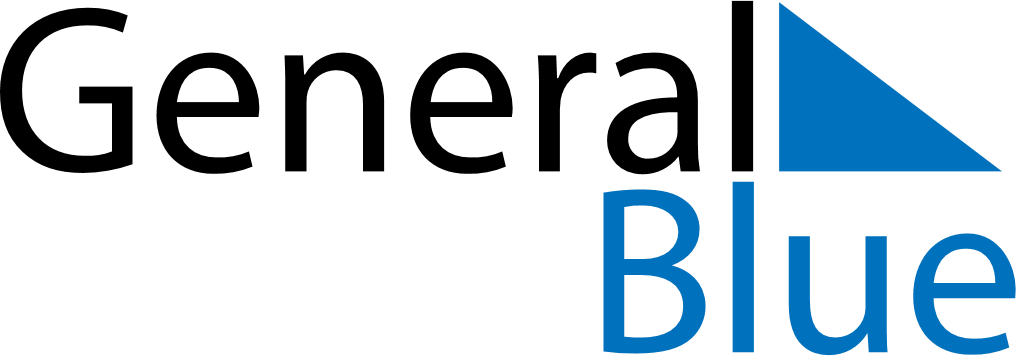 November 2024November 2024November 2024November 2024November 2024November 2024Sepang, Selangor, MalaysiaSepang, Selangor, MalaysiaSepang, Selangor, MalaysiaSepang, Selangor, MalaysiaSepang, Selangor, MalaysiaSepang, Selangor, MalaysiaSunday Monday Tuesday Wednesday Thursday Friday Saturday 1 2 Sunrise: 6:55 AM Sunset: 6:57 PM Daylight: 12 hours and 1 minute. Sunrise: 6:55 AM Sunset: 6:57 PM Daylight: 12 hours and 1 minute. 3 4 5 6 7 8 9 Sunrise: 6:55 AM Sunset: 6:57 PM Daylight: 12 hours and 1 minute. Sunrise: 6:56 AM Sunset: 6:56 PM Daylight: 12 hours and 0 minutes. Sunrise: 6:56 AM Sunset: 6:56 PM Daylight: 12 hours and 0 minutes. Sunrise: 6:56 AM Sunset: 6:56 PM Daylight: 12 hours and 0 minutes. Sunrise: 6:56 AM Sunset: 6:56 PM Daylight: 12 hours and 0 minutes. Sunrise: 6:56 AM Sunset: 6:56 PM Daylight: 12 hours and 0 minutes. Sunrise: 6:56 AM Sunset: 6:56 PM Daylight: 12 hours and 0 minutes. 10 11 12 13 14 15 16 Sunrise: 6:56 AM Sunset: 6:57 PM Daylight: 12 hours and 0 minutes. Sunrise: 6:56 AM Sunset: 6:57 PM Daylight: 12 hours and 0 minutes. Sunrise: 6:57 AM Sunset: 6:57 PM Daylight: 12 hours and 0 minutes. Sunrise: 6:57 AM Sunset: 6:57 PM Daylight: 11 hours and 59 minutes. Sunrise: 6:57 AM Sunset: 6:57 PM Daylight: 11 hours and 59 minutes. Sunrise: 6:57 AM Sunset: 6:57 PM Daylight: 11 hours and 59 minutes. Sunrise: 6:57 AM Sunset: 6:57 PM Daylight: 11 hours and 59 minutes. 17 18 19 20 21 22 23 Sunrise: 6:58 AM Sunset: 6:57 PM Daylight: 11 hours and 59 minutes. Sunrise: 6:58 AM Sunset: 6:57 PM Daylight: 11 hours and 59 minutes. Sunrise: 6:58 AM Sunset: 6:58 PM Daylight: 11 hours and 59 minutes. Sunrise: 6:58 AM Sunset: 6:58 PM Daylight: 11 hours and 59 minutes. Sunrise: 6:59 AM Sunset: 6:58 PM Daylight: 11 hours and 59 minutes. Sunrise: 6:59 AM Sunset: 6:58 PM Daylight: 11 hours and 59 minutes. Sunrise: 6:59 AM Sunset: 6:58 PM Daylight: 11 hours and 59 minutes. 24 25 26 27 28 29 30 Sunrise: 7:00 AM Sunset: 6:59 PM Daylight: 11 hours and 59 minutes. Sunrise: 7:00 AM Sunset: 6:59 PM Daylight: 11 hours and 58 minutes. Sunrise: 7:00 AM Sunset: 6:59 PM Daylight: 11 hours and 58 minutes. Sunrise: 7:01 AM Sunset: 7:00 PM Daylight: 11 hours and 58 minutes. Sunrise: 7:01 AM Sunset: 7:00 PM Daylight: 11 hours and 58 minutes. Sunrise: 7:01 AM Sunset: 7:00 PM Daylight: 11 hours and 58 minutes. Sunrise: 7:02 AM Sunset: 7:00 PM Daylight: 11 hours and 58 minutes. 